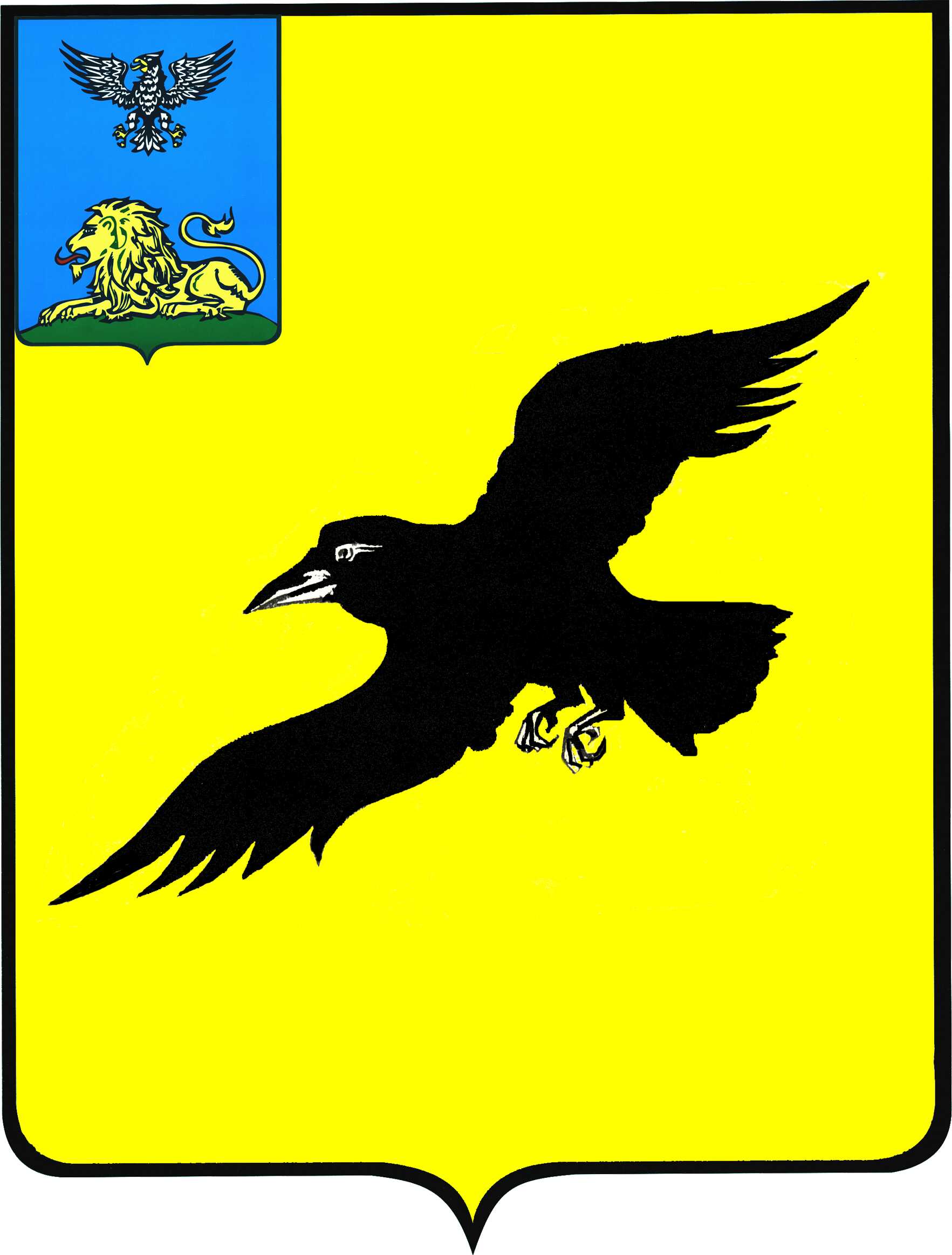 Б е л г о р о д с к а я   о б л а с т ьАДМИНИСТРАЦИЯГРАЙВОРОНСКОГО ГОРОДСКОГО ОКРУГАПОСТАНОВЛЕНИЕГрайворон«_31_ »  _мая__ 2024_ г.							                      № _236_На основании постановления Правительства Белгородской области 
от 02 марта 2009 года №66-пп «О введении новой системы оплаты труда работников областного государственного казенного учреждения «Управление по делам гражданской обороны и чрезвычайным ситуациям Белгородской области», в целях обеспечения соответствия систем оплаты труда работников МКУ «Единая дежурно – диспетчерская служба – 112 Грайворонского городского округа» постановляю:1.	Внести с 01 июня 2024 года следующие изменения в постановление администрации Грайворонского городского округа от 27 января 2021 года №32 «Об оплате труда работников МКУ «Единая дежурно – диспетчерская служба – 112 Грайворонского городского округа»: должностные оклады работников МКУ «Единая дежурно-диспетчерская служба – 112 Грайворонского городского округа», утвержденные в пункте 2 вышеуказанного постановления, изложить в редакции согласно приложению 
к настоящему постановлению.2.	Опубликовать настоящее постановление в газете «Родной край»,                      сетевом издании «Родной край 31» (rodkray31.ru), разместить на официальном сайте органов местного самоуправления Грайворонского городского округа 
(grajvoron-r31.gosweb.gosuslugi.ru).3.	Контроль за исполнением постановления возложить на заместителя главы администрации городского округа – секретаря Совета безопасности             В.И. Радченко.ПРИЛОЖЕНИЕ к постановлению администрацииГрайворонского городского округаот «_31_» _мая__ 2024_г. №_236_ДОЛЖНОСТНЫЕ ОКЛАДЫработников МКУ «Единая дежурно-диспетчерская служба – 112Грайворонского городского округа»О внесении изменений в постановление администрации Грайворонского городского округа от 27 января 2021 года №32Глава администрации Г.И. Бондарев№ п/пНаименование структурных подразделений и должностейДолжностной (базовый) оклад, руб.1.Начальник ЕДДС2.Заместитель начальника ЕДДС – старший дежурный оперативный3.Специалист по приему и обработке экстренных вызовов – оператор системы - 1124.Спасатель